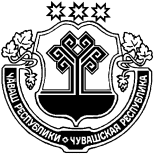 О внесении изменений в решение Собрания депутатов Кульгешского сельского поселения Урмарского района  Чувашской Республики от 10 декабря   2019 года № 114 «О бюджете Кульгешского сельского поселения Урмарского района Чувашской Республики на 2020 год и на плановый период 2021и 2022 годов»В соответствии с Уставом Кульгешского сельского поселения Урмарского района Чувашской Республики  Собрание депутатов Кульгешского сельского поселения Урмарского района Чувашской Республики РЕШИЛО:Внести в решение Собрания депутатов Кульгешского сельского поселения Урмарского района Чувашской Республики от 10 декабря  2019 года № 114  «О бюджете Кульгешского сельского поселения Урмарского района Чувашской Республики на 2020 год и на плановый период 2021 и 2022 годов»  следующие изменения:Статья 1.в статье 1:    в части 1: в абзаце втором  слова «3658714  рублей» заменить словами «4010557,60 рублей», слова «1950314  рубля» заменить словами «2302157,60 рублей», слова «1760722 рублей» заменить словами «2103004 рублей»;в абзаце  третьем  слова «3658714 рублей»  заменить словами «4124087,60 рублей»;в абзаце шестом слова «0,0 рублей» заменить словами «113530 рублей»;2) в статье 5:внести изменения и дополнения в приложение 3 согласно приложению 1 к настоящему Решению.3) в статье 6:в части 1:внести изменения и дополнения в приложения 5,7,9 согласно приложениям 2-4 к настоящему Решению;4) исключить статью 9;5) статьи 10-12 считать статьями 9-11 соответственно;6) дополнить статьей 12 следующего содержания:«Источники внутреннего финансирования дефицита бюджета Кульгешского сельского поселения Урмарского района Чувашской РеспубликиУтвердить источники внутреннего финансирования дефицита бюджета Кульгешского сельского поселения Урмарского района Чувашской Республики:на 2020 год согласно приложению 11 к настоящему Решению;на 2021 и 2022 годы согласно приложению 12 к настоящему Решению»;7) дополнить приложениями 11, 12 согласно приложениям 5,6 к настоящему Решению.Статья 2.Настоящее Решение вступает в силу со дня его официального опубликования и распространяется  на правоотношения, возникшие с 1 января 2020 года.Председатель Собрания депутатов Кульгешского сельского поселения Урмарского района Чувашской Республики                                                            В.Н. БорцовГлава Кульгешского сельского поселения Урмарского района Чувашской Республики                                                         О.С. Кузьмин Приложение 5к решению Собрания депутатов Кульгешского сельского поселенияот 13.05.2020 № 130ИСТОЧНИКИвнутреннего финансирования дефицита бюджета Кульгешского сельского поселения Урмарского района Чувашской Республики на 2020 год                                                                                                                               (рублей)Приложение 6 к решению Собрания депутатов Кульгешского сельского поселенияот 13.05.2020 № 130ИСТОЧНИКИвнутреннего финансирования дефицита бюджета Кульгешского сельского поселения Урмарского района Чувашской Республики на 2021 и 2022 годы                                                                                                                               (рублей)ЧУВАШСКАЯ РЕСПУБЛИКА УРМАРСКИЙ РАЙОН  ЧĂВАШ  РЕСПУБЛИКИ ВǍРМАР РАЙОНĚЧУВАШСКАЯ РЕСПУБЛИКА УРМАРСКИЙ РАЙОН  КӖЛКЕШ ЯЛ    ТĂРĂХӖНДЕПУТАТСЕН ПУХĂВĔ  ЙЫШĂНУ     13.05.2020 г. 130 №   Кĕлкеш ялĕСОБРАНИЕ ДЕПУТАТОВКУЛЬГЕШСКОГО СЕЛЬСКОГОПОСЕЛЕНИЯ РЕШЕНИЕ  13.05. 2020 г. № 130 деревня КульгешиКӖЛКЕШ ЯЛ    ТĂРĂХӖНДЕПУТАТСЕН ПУХĂВĔ  ЙЫШĂНУ     13.05.2020 г. 130 №   Кĕлкеш ялĕПриложение 1 к решению Собрания депутатов Кульгешского сельского поселения от 13.05.2020 г № 130Приложение 1 к решению Собрания депутатов Кульгешского сельского поселения от 13.05.2020 г № 130Изменение прогнозируемых объемов поступлений доходов в бюджет Кульгешского сельского поселения на 2020 год, предусмотренного приложениями к решению Собрания депутатов Кульгешского сельского поселения Урмарского района Чувашской Республики "О бюджете Кульгешского сельского поселения Урмарского района Чувашской Республики на 2020 год и на плановый период 2021 и 2022 годов"Изменение прогнозируемых объемов поступлений доходов в бюджет Кульгешского сельского поселения на 2020 год, предусмотренного приложениями к решению Собрания депутатов Кульгешского сельского поселения Урмарского района Чувашской Республики "О бюджете Кульгешского сельского поселения Урмарского района Чувашской Республики на 2020 год и на плановый период 2021 и 2022 годов"Изменение прогнозируемых объемов поступлений доходов в бюджет Кульгешского сельского поселения на 2020 год, предусмотренного приложениями к решению Собрания депутатов Кульгешского сельского поселения Урмарского района Чувашской Республики "О бюджете Кульгешского сельского поселения Урмарского района Чувашской Республики на 2020 год и на плановый период 2021 и 2022 годов"Изменение прогнозируемых объемов поступлений доходов в бюджет Кульгешского сельского поселения на 2020 год, предусмотренного приложениями к решению Собрания депутатов Кульгешского сельского поселения Урмарского района Чувашской Республики "О бюджете Кульгешского сельского поселения Урмарского района Чувашской Республики на 2020 год и на плановый период 2021 и 2022 годов"(рублей)Коды бюджетной классификации Российской ФедерацииНаименование доходовСумма (увеличение, уменьшение (-)20000000000000000БЕЗВОЗМЕЗДНЫЕ ПОСТУПЛЕНИЯ, всего351 843,6020200000000000000БЕЗВОЗМЕЗДНЫЕ ПОСТУПЛЕНИЯ ОТ ДРУГИХ БЮДЖЕТОВ БЮДЖЕТНОЙ СИСТЕМЫ РОССИЙСКОЙ ФЕДЕРАЦИИ, всего342 282,00в том числе:20202000000000100Субсидии бюджетам бюджетной системы Российской Федерации (межбюджетные трансферты)341 538,0020203000000000100Субвенции бюджетам бюджетной системы Российской Федерации744,0020700000000000100Прочие безвозмездные поступления9 561,60ВСЕГО ДОХОДОВ351 843,60Приложение 2
к решению Собрания депутатов 
Кульгешского сельского поселения Урмарского района Чувашской Республики «О бюджете Кульгешского сельского поселения Урмарского района Чувашской Республики на 2020 год
и на плановый период 2021 и 2022 годов»от 13.05.2020 № 130Приложение 2
к решению Собрания депутатов 
Кульгешского сельского поселения Урмарского района Чувашской Республики «О бюджете Кульгешского сельского поселения Урмарского района Чувашской Республики на 2020 год
и на плановый период 2021 и 2022 годов»от 13.05.2020 № 130Приложение 2
к решению Собрания депутатов 
Кульгешского сельского поселения Урмарского района Чувашской Республики «О бюджете Кульгешского сельского поселения Урмарского района Чувашской Республики на 2020 год
и на плановый период 2021 и 2022 годов»от 13.05.2020 № 130Приложение 2
к решению Собрания депутатов 
Кульгешского сельского поселения Урмарского района Чувашской Республики «О бюджете Кульгешского сельского поселения Урмарского района Чувашской Республики на 2020 год
и на плановый период 2021 и 2022 годов»от 13.05.2020 № 130Приложение 2
к решению Собрания депутатов 
Кульгешского сельского поселения Урмарского района Чувашской Республики «О бюджете Кульгешского сельского поселения Урмарского района Чувашской Республики на 2020 год
и на плановый период 2021 и 2022 годов»от 13.05.2020 № 130ИЗМЕНЕНИЕ
распределения бюджетных ассигнований по разделам, подразделам, целевым статьям (муниципальным программам Кульгешского сельского поселения Урмарского района Чувашской Республики) и группам (группам и подгруппам) видов расходов классификации расходов бюджета Кульгешского сельского поселения Урмарского района Чувашской Республики на 2020 год, предусмотренного приложениями к решению Собрания депутатов Кульгешского сельского поселения Урмарского района Чувашской Республики "О бюджете Кульгешского сельского поселения Урмарского района Чувашской Республики на 2020 год и на плановый период 2021 и 2022 годов"ИЗМЕНЕНИЕ
распределения бюджетных ассигнований по разделам, подразделам, целевым статьям (муниципальным программам Кульгешского сельского поселения Урмарского района Чувашской Республики) и группам (группам и подгруппам) видов расходов классификации расходов бюджета Кульгешского сельского поселения Урмарского района Чувашской Республики на 2020 год, предусмотренного приложениями к решению Собрания депутатов Кульгешского сельского поселения Урмарского района Чувашской Республики "О бюджете Кульгешского сельского поселения Урмарского района Чувашской Республики на 2020 год и на плановый период 2021 и 2022 годов"ИЗМЕНЕНИЕ
распределения бюджетных ассигнований по разделам, подразделам, целевым статьям (муниципальным программам Кульгешского сельского поселения Урмарского района Чувашской Республики) и группам (группам и подгруппам) видов расходов классификации расходов бюджета Кульгешского сельского поселения Урмарского района Чувашской Республики на 2020 год, предусмотренного приложениями к решению Собрания депутатов Кульгешского сельского поселения Урмарского района Чувашской Республики "О бюджете Кульгешского сельского поселения Урмарского района Чувашской Республики на 2020 год и на плановый период 2021 и 2022 годов"ИЗМЕНЕНИЕ
распределения бюджетных ассигнований по разделам, подразделам, целевым статьям (муниципальным программам Кульгешского сельского поселения Урмарского района Чувашской Республики) и группам (группам и подгруппам) видов расходов классификации расходов бюджета Кульгешского сельского поселения Урмарского района Чувашской Республики на 2020 год, предусмотренного приложениями к решению Собрания депутатов Кульгешского сельского поселения Урмарского района Чувашской Республики "О бюджете Кульгешского сельского поселения Урмарского района Чувашской Республики на 2020 год и на плановый период 2021 и 2022 годов"ИЗМЕНЕНИЕ
распределения бюджетных ассигнований по разделам, подразделам, целевым статьям (муниципальным программам Кульгешского сельского поселения Урмарского района Чувашской Республики) и группам (группам и подгруппам) видов расходов классификации расходов бюджета Кульгешского сельского поселения Урмарского района Чувашской Республики на 2020 год, предусмотренного приложениями к решению Собрания депутатов Кульгешского сельского поселения Урмарского района Чувашской Республики "О бюджете Кульгешского сельского поселения Урмарского района Чувашской Республики на 2020 год и на плановый период 2021 и 2022 годов"ИЗМЕНЕНИЕ
распределения бюджетных ассигнований по разделам, подразделам, целевым статьям (муниципальным программам Кульгешского сельского поселения Урмарского района Чувашской Республики) и группам (группам и подгруппам) видов расходов классификации расходов бюджета Кульгешского сельского поселения Урмарского района Чувашской Республики на 2020 год, предусмотренного приложениями к решению Собрания депутатов Кульгешского сельского поселения Урмарского района Чувашской Республики "О бюджете Кульгешского сельского поселения Урмарского района Чувашской Республики на 2020 год и на плановый период 2021 и 2022 годов"(рублей)(рублей)(рублей)(рублей)(рублей)(рублей)НаименованиеРазделПодразделЦелевая статья (муниципальные программы)Группа (группа и подгруппа) вида расходовСумма (увеличение, уменьшение(-))НаименованиеРазделПодразделЦелевая статья (муниципальные программы)Группа (группа и подгруппа) вида расходовСумма (увеличение, уменьшение(-))123456Всего465 373,60Национальная оборона02744,00Мобилизационная и вневойсковая подготовка0203744,00Муниципальная программа "Управление общественными финансами и муниципальным долгом"0203Ч400000000744,00Подпрограмма "Совершенствование бюджетной политики и обеспечение сбалансированности бюджета" муниципальной программы "Управление общественными финансами и муниципальным долгом"0203Ч410000000744,00Основное мероприятие "Осуществление мер финансовой поддержки бюджетов муниципальных районов, городских округов и поселений, направленных на обеспечение их сбалансированности и повышение уровня бюджетной обеспеченности"0203Ч410400000744,00Осуществление первичного воинского учета на территориях, где отсутствуют военные комиссариаты, за счет субвенции, предоставляемой из федерального бюджета0203Ч410451180744,00Расходы на выплаты персоналу в целях обеспечения выполнения функций государственными (муниципальными) органами, казенными учреждениями, органами управления государственными внебюджетными фондами0203Ч410451180100744,00Расходы на выплаты персоналу государственных (муниципальных) органов0203Ч410451180120744,00Жилищно-коммунальное хозяйство05398 909,60Коммунальное хозяйство0502107 820,00Муниципальная программа Чувашской Республики "Комплексное развитие сельских территорий Чувашской Республики"0502A600000000107 820,00Подпрограмма "Создание и развитие инфраструктуры на сельских территориях" государственной программы Чувашской Республики "Комплексное развитие сельских территорий Чувашской Республики"0502A620000000107 820,00Основное мероприятие "Комплексное обустройство населенных пунктов, расположенных в сельской местности, объектами социальной и инженерной инфраструктуры, а также строительство и реконструкция автомобильных дорог"0502A620100000107 820,00Реализация проектов развития общественной инфраструктуры, основанных на местных инициативах0502A6201S6570107 820,00Закупка товаров, работ и услуг для обеспечения государственных (муниципальных) нужд0502A6201S6570200107 820,00Иные закупки товаров, работ и услуг для обеспечения государственных (муниципальных) нужд0502A6201S6570240107 820,00Благоустройство0503291 089,60Муниципальная программа "Формирование современной городской среды на территории Чувашской Республики"0503A50000000057 371,60Подпрограмма "Благоустройство дворовых и общественных территорий" муниципальной программы "Формирование современной городской среды на территории Чувашской Республики"0503A51000000057 371,60Основное мероприятие "Содействие благоустройству населенных пунктов Чувашской Республики"0503A51020000057 371,60Реализация комплекса мероприятий по благоустройству дворовых территорий и тротуаров0503A5102S542057 371,60Закупка товаров, работ и услуг для обеспечения государственных (муниципальных) нужд0503A5102S542020057 371,60Иные закупки товаров, работ и услуг для обеспечения государственных (муниципальных) нужд0503A5102S542024057 371,60Муниципальная программа Чувашской Республики "Комплексное развитие сельских территорий Чувашской Республики"0503A600000000546 410,00Подпрограмма "Создание и развитие инфраструктуры на сельских территориях" государственной программы Чувашской Республики "Комплексное развитие сельских территорий Чувашской Республики"0503A620000000546 410,00Основное мероприятие "Комплексное обустройство населенных пунктов, расположенных в сельской местности, объектами социальной и инженерной инфраструктуры, а также строительство и реконструкция автомобильных дорог"0503A620100000546 410,00Реализация проектов развития общественной инфраструктуры, основанных на местных инициативах0503A6201S6570546 410,00Закупка товаров, работ и услуг для обеспечения государственных (муниципальных) нужд0503A6201S6570200546 410,00Иные закупки товаров, работ и услуг для обеспечения государственных (муниципальных) нужд0503A6201S6570240546 410,00Муниципальная программа "Развитие сельского хозяйства и регулирование рынка сельскохозяйственной продукции, сырья и продовольствия"0503Ц900000000-312 692,00Подпрограмма "Устойчивое развитие сельских территорий Чувашской Республики" муниципальной программы "Развитие сельского хозяйства и регулирование рынка сельскохозяйственной продукции, сырья и продовольствия"0503Ц990000000-312 692,00Основное мероприятие "Комплексное обустройство населенных пунктов, расположенных в сельской местности, объектами социальной и инженерной инфраструктуры, а также строительство и реконструкция автомобильных дорог"0503Ц990200000-312 692,00Реализация проектов развития общественной инфраструктуры, основанных на местных инициативах0503Ц9902S6570-312 692,00Закупка товаров, работ и услуг для обеспечения государственных (муниципальных) нужд0503Ц9902S6570200-312 692,00Иные закупки товаров, работ и услуг для обеспечения государственных (муниципальных) нужд0503Ц9902S6570240-312 692,00Культура, кинематография0865 720,00Культура080165 720,00Муниципальная программа "Развитие культуры и туризма"0801Ц40000000065 720,00Подпрограмма "Развитие культуры в Чувашской Республике" муниципальной программы "Развитие культуры и туризма"0801Ц41000000065 720,00Основное мероприятие "Сохранение и развитие народного творчества"0801Ц41070000065 720,00Обеспечение деятельности учреждений в сфере культурно-досугового обслуживания населения0801Ц41074039065 720,00Закупка товаров, работ и услуг для обеспечения государственных (муниципальных) нужд0801Ц41074039020065 720,00Иные закупки товаров, работ и услуг для обеспечения государственных (муниципальных) нужд0801Ц41074039024065 720,00Приложение 3
к решению Собрания депутатов 
Кульгешского сельского поселения Урмарского района Чувашской Республики «О бюджете Кульгешского сельского поселения Урмарского района Чувашской Республики на 2020 год и на плановый период 2021 и 2022 годов»от 13.05.2020 № 130Приложение 3
к решению Собрания депутатов 
Кульгешского сельского поселения Урмарского района Чувашской Республики «О бюджете Кульгешского сельского поселения Урмарского района Чувашской Республики на 2020 год и на плановый период 2021 и 2022 годов»от 13.05.2020 № 130Приложение 3
к решению Собрания депутатов 
Кульгешского сельского поселения Урмарского района Чувашской Республики «О бюджете Кульгешского сельского поселения Урмарского района Чувашской Республики на 2020 год и на плановый период 2021 и 2022 годов»от 13.05.2020 № 130Приложение 3
к решению Собрания депутатов 
Кульгешского сельского поселения Урмарского района Чувашской Республики «О бюджете Кульгешского сельского поселения Урмарского района Чувашской Республики на 2020 год и на плановый период 2021 и 2022 годов»от 13.05.2020 № 130Приложение 3
к решению Собрания депутатов 
Кульгешского сельского поселения Урмарского района Чувашской Республики «О бюджете Кульгешского сельского поселения Урмарского района Чувашской Республики на 2020 год и на плановый период 2021 и 2022 годов»от 13.05.2020 № 130Приложение 3
к решению Собрания депутатов 
Кульгешского сельского поселения Урмарского района Чувашской Республики «О бюджете Кульгешского сельского поселения Урмарского района Чувашской Республики на 2020 год и на плановый период 2021 и 2022 годов»от 13.05.2020 № 130Приложение 3
к решению Собрания депутатов 
Кульгешского сельского поселения Урмарского района Чувашской Республики «О бюджете Кульгешского сельского поселения Урмарского района Чувашской Республики на 2020 год и на плановый период 2021 и 2022 годов»от 13.05.2020 № 130Приложение 3
к решению Собрания депутатов 
Кульгешского сельского поселения Урмарского района Чувашской Республики «О бюджете Кульгешского сельского поселения Урмарского района Чувашской Республики на 2020 год и на плановый период 2021 и 2022 годов»от 13.05.2020 № 130Приложение 3
к решению Собрания депутатов 
Кульгешского сельского поселения Урмарского района Чувашской Республики «О бюджете Кульгешского сельского поселения Урмарского района Чувашской Республики на 2020 год и на плановый период 2021 и 2022 годов»от 13.05.2020 № 130Приложение 3
к решению Собрания депутатов 
Кульгешского сельского поселения Урмарского района Чувашской Республики «О бюджете Кульгешского сельского поселения Урмарского района Чувашской Республики на 2020 год и на плановый период 2021 и 2022 годов»от 13.05.2020 № 130Приложение 3
к решению Собрания депутатов 
Кульгешского сельского поселения Урмарского района Чувашской Республики «О бюджете Кульгешского сельского поселения Урмарского района Чувашской Республики на 2020 год и на плановый период 2021 и 2022 годов»от 13.05.2020 № 130ИЗМЕНЕНИЕ
распределения бюджетных ассигнований по целевым статьям (муниципальным программам Кульгешского сельского поселения Урмарского района Чувашской Республики), группам (группам и подгруппам) видов расходов, разделам, подразделам классификации расходов бюджета Кульгешского сельского поселения Урмарского района Чувашской Республики на 2020 год, предусмотренного приложениями к решению Собрания депутатов Кульгешского сельского поселения Урмарского района Чувашской Республики "О бюджете Кульгешского сельского поселения Урмарского района Чувашской Республики на 2020 год и на плановый период 2021 и 2022 годов" ИЗМЕНЕНИЕ
распределения бюджетных ассигнований по целевым статьям (муниципальным программам Кульгешского сельского поселения Урмарского района Чувашской Республики), группам (группам и подгруппам) видов расходов, разделам, подразделам классификации расходов бюджета Кульгешского сельского поселения Урмарского района Чувашской Республики на 2020 год, предусмотренного приложениями к решению Собрания депутатов Кульгешского сельского поселения Урмарского района Чувашской Республики "О бюджете Кульгешского сельского поселения Урмарского района Чувашской Республики на 2020 год и на плановый период 2021 и 2022 годов" ИЗМЕНЕНИЕ
распределения бюджетных ассигнований по целевым статьям (муниципальным программам Кульгешского сельского поселения Урмарского района Чувашской Республики), группам (группам и подгруппам) видов расходов, разделам, подразделам классификации расходов бюджета Кульгешского сельского поселения Урмарского района Чувашской Республики на 2020 год, предусмотренного приложениями к решению Собрания депутатов Кульгешского сельского поселения Урмарского района Чувашской Республики "О бюджете Кульгешского сельского поселения Урмарского района Чувашской Республики на 2020 год и на плановый период 2021 и 2022 годов" ИЗМЕНЕНИЕ
распределения бюджетных ассигнований по целевым статьям (муниципальным программам Кульгешского сельского поселения Урмарского района Чувашской Республики), группам (группам и подгруппам) видов расходов, разделам, подразделам классификации расходов бюджета Кульгешского сельского поселения Урмарского района Чувашской Республики на 2020 год, предусмотренного приложениями к решению Собрания депутатов Кульгешского сельского поселения Урмарского района Чувашской Республики "О бюджете Кульгешского сельского поселения Урмарского района Чувашской Республики на 2020 год и на плановый период 2021 и 2022 годов" ИЗМЕНЕНИЕ
распределения бюджетных ассигнований по целевым статьям (муниципальным программам Кульгешского сельского поселения Урмарского района Чувашской Республики), группам (группам и подгруппам) видов расходов, разделам, подразделам классификации расходов бюджета Кульгешского сельского поселения Урмарского района Чувашской Республики на 2020 год, предусмотренного приложениями к решению Собрания депутатов Кульгешского сельского поселения Урмарского района Чувашской Республики "О бюджете Кульгешского сельского поселения Урмарского района Чувашской Республики на 2020 год и на плановый период 2021 и 2022 годов" ИЗМЕНЕНИЕ
распределения бюджетных ассигнований по целевым статьям (муниципальным программам Кульгешского сельского поселения Урмарского района Чувашской Республики), группам (группам и подгруппам) видов расходов, разделам, подразделам классификации расходов бюджета Кульгешского сельского поселения Урмарского района Чувашской Республики на 2020 год, предусмотренного приложениями к решению Собрания депутатов Кульгешского сельского поселения Урмарского района Чувашской Республики "О бюджете Кульгешского сельского поселения Урмарского района Чувашской Республики на 2020 год и на плановый период 2021 и 2022 годов" ИЗМЕНЕНИЕ
распределения бюджетных ассигнований по целевым статьям (муниципальным программам Кульгешского сельского поселения Урмарского района Чувашской Республики), группам (группам и подгруппам) видов расходов, разделам, подразделам классификации расходов бюджета Кульгешского сельского поселения Урмарского района Чувашской Республики на 2020 год, предусмотренного приложениями к решению Собрания депутатов Кульгешского сельского поселения Урмарского района Чувашской Республики "О бюджете Кульгешского сельского поселения Урмарского района Чувашской Республики на 2020 год и на плановый период 2021 и 2022 годов" ИЗМЕНЕНИЕ
распределения бюджетных ассигнований по целевым статьям (муниципальным программам Кульгешского сельского поселения Урмарского района Чувашской Республики), группам (группам и подгруппам) видов расходов, разделам, подразделам классификации расходов бюджета Кульгешского сельского поселения Урмарского района Чувашской Республики на 2020 год, предусмотренного приложениями к решению Собрания депутатов Кульгешского сельского поселения Урмарского района Чувашской Республики "О бюджете Кульгешского сельского поселения Урмарского района Чувашской Республики на 2020 год и на плановый период 2021 и 2022 годов" ИЗМЕНЕНИЕ
распределения бюджетных ассигнований по целевым статьям (муниципальным программам Кульгешского сельского поселения Урмарского района Чувашской Республики), группам (группам и подгруппам) видов расходов, разделам, подразделам классификации расходов бюджета Кульгешского сельского поселения Урмарского района Чувашской Республики на 2020 год, предусмотренного приложениями к решению Собрания депутатов Кульгешского сельского поселения Урмарского района Чувашской Республики "О бюджете Кульгешского сельского поселения Урмарского района Чувашской Республики на 2020 год и на плановый период 2021 и 2022 годов" ИЗМЕНЕНИЕ
распределения бюджетных ассигнований по целевым статьям (муниципальным программам Кульгешского сельского поселения Урмарского района Чувашской Республики), группам (группам и подгруппам) видов расходов, разделам, подразделам классификации расходов бюджета Кульгешского сельского поселения Урмарского района Чувашской Республики на 2020 год, предусмотренного приложениями к решению Собрания депутатов Кульгешского сельского поселения Урмарского района Чувашской Республики "О бюджете Кульгешского сельского поселения Урмарского района Чувашской Республики на 2020 год и на плановый период 2021 и 2022 годов" ИЗМЕНЕНИЕ
распределения бюджетных ассигнований по целевым статьям (муниципальным программам Кульгешского сельского поселения Урмарского района Чувашской Республики), группам (группам и подгруппам) видов расходов, разделам, подразделам классификации расходов бюджета Кульгешского сельского поселения Урмарского района Чувашской Республики на 2020 год, предусмотренного приложениями к решению Собрания депутатов Кульгешского сельского поселения Урмарского района Чувашской Республики "О бюджете Кульгешского сельского поселения Урмарского района Чувашской Республики на 2020 год и на плановый период 2021 и 2022 годов" ИЗМЕНЕНИЕ
распределения бюджетных ассигнований по целевым статьям (муниципальным программам Кульгешского сельского поселения Урмарского района Чувашской Республики), группам (группам и подгруппам) видов расходов, разделам, подразделам классификации расходов бюджета Кульгешского сельского поселения Урмарского района Чувашской Республики на 2020 год, предусмотренного приложениями к решению Собрания депутатов Кульгешского сельского поселения Урмарского района Чувашской Республики "О бюджете Кульгешского сельского поселения Урмарского района Чувашской Республики на 2020 год и на плановый период 2021 и 2022 годов" ИЗМЕНЕНИЕ
распределения бюджетных ассигнований по целевым статьям (муниципальным программам Кульгешского сельского поселения Урмарского района Чувашской Республики), группам (группам и подгруппам) видов расходов, разделам, подразделам классификации расходов бюджета Кульгешского сельского поселения Урмарского района Чувашской Республики на 2020 год, предусмотренного приложениями к решению Собрания депутатов Кульгешского сельского поселения Урмарского района Чувашской Республики "О бюджете Кульгешского сельского поселения Урмарского района Чувашской Республики на 2020 год и на плановый период 2021 и 2022 годов" ИЗМЕНЕНИЕ
распределения бюджетных ассигнований по целевым статьям (муниципальным программам Кульгешского сельского поселения Урмарского района Чувашской Республики), группам (группам и подгруппам) видов расходов, разделам, подразделам классификации расходов бюджета Кульгешского сельского поселения Урмарского района Чувашской Республики на 2020 год, предусмотренного приложениями к решению Собрания депутатов Кульгешского сельского поселения Урмарского района Чувашской Республики "О бюджете Кульгешского сельского поселения Урмарского района Чувашской Республики на 2020 год и на плановый период 2021 и 2022 годов" (рублей)(рублей)(рублей)(рублей)(рублей)(рублей)(рублей)(рублей)(рублей)(рублей)НаименованиеНаименованиеНаименованиеЦелевая статья (муниципальные программы)Целевая статья (муниципальные программы)Группа (группа и подгруппа) вида расходовГруппа (группа и подгруппа) вида расходовРазделРазделПодразделСумма (увеличение, уменьшение(-))Сумма (увеличение, уменьшение(-))Сумма (увеличение, уменьшение(-))НаименованиеНаименованиеНаименованиеЦелевая статья (муниципальные программы)Целевая статья (муниципальные программы)Группа (группа и подгруппа) вида расходовГруппа (группа и подгруппа) вида расходовРазделРазделПодразделСумма (увеличение, уменьшение(-))Сумма (увеличение, уменьшение(-))Сумма (увеличение, уменьшение(-))2223344556777ВсегоВсегоВсего465 373,60465 373,60465 373,60Муниципальная программа "Развитие культуры и туризма"Муниципальная программа "Развитие культуры и туризма"Муниципальная программа "Развитие культуры и туризма"Ц400000000Ц40000000065 720,0065 720,0065 720,00Подпрограмма "Развитие культуры в Чувашской Республике" муниципальной программы "Развитие культуры и туризма"Подпрограмма "Развитие культуры в Чувашской Республике" муниципальной программы "Развитие культуры и туризма"Подпрограмма "Развитие культуры в Чувашской Республике" муниципальной программы "Развитие культуры и туризма"Ц410000000Ц41000000065 720,0065 720,0065 720,00Основное мероприятие "Сохранение и развитие народного творчества"Основное мероприятие "Сохранение и развитие народного творчества"Основное мероприятие "Сохранение и развитие народного творчества"Ц410700000Ц41070000065 720,0065 720,0065 720,00Обеспечение деятельности учреждений в сфере культурно-досугового обслуживания населенияОбеспечение деятельности учреждений в сфере культурно-досугового обслуживания населенияОбеспечение деятельности учреждений в сфере культурно-досугового обслуживания населенияЦ410740390Ц41074039065 720,0065 720,0065 720,00Закупка товаров, работ и услуг для обеспечения государственных (муниципальных) нуждЗакупка товаров, работ и услуг для обеспечения государственных (муниципальных) нуждЗакупка товаров, работ и услуг для обеспечения государственных (муниципальных) нуждЦ410740390Ц41074039020020065 720,0065 720,0065 720,00Иные закупки товаров, работ и услуг для обеспечения государственных (муниципальных) нуждИные закупки товаров, работ и услуг для обеспечения государственных (муниципальных) нуждИные закупки товаров, работ и услуг для обеспечения государственных (муниципальных) нуждЦ410740390Ц41074039024024065 720,0065 720,0065 720,00Культура, кинематографияКультура, кинематографияКультура, кинематографияЦ410740390Ц410740390240240080865 720,0065 720,0065 720,00КультураКультураКультураЦ410740390Ц41074039024024008080165 720,0065 720,0065 720,00Муниципальная программа "Развитие сельского хозяйства и регулирование рынка сельскохозяйственной продукции, сырья и продовольствия"Муниципальная программа "Развитие сельского хозяйства и регулирование рынка сельскохозяйственной продукции, сырья и продовольствия"Муниципальная программа "Развитие сельского хозяйства и регулирование рынка сельскохозяйственной продукции, сырья и продовольствия"Ц900000000Ц900000000-312 692,00-312 692,00-312 692,00Подпрограмма "Устойчивое развитие сельских территорий Чувашской Республики" муниципальной программы "Развитие сельского хозяйства и регулирование рынка сельскохозяйственной продукции, сырья и продовольствия"Подпрограмма "Устойчивое развитие сельских территорий Чувашской Республики" муниципальной программы "Развитие сельского хозяйства и регулирование рынка сельскохозяйственной продукции, сырья и продовольствия"Подпрограмма "Устойчивое развитие сельских территорий Чувашской Республики" муниципальной программы "Развитие сельского хозяйства и регулирование рынка сельскохозяйственной продукции, сырья и продовольствия"Ц990000000Ц990000000-312 692,00-312 692,00-312 692,00Основное мероприятие "Комплексное обустройство населенных пунктов, расположенных в сельской местности, объектами социальной и инженерной инфраструктуры, а также строительство и реконструкция автомобильных дорог"Основное мероприятие "Комплексное обустройство населенных пунктов, расположенных в сельской местности, объектами социальной и инженерной инфраструктуры, а также строительство и реконструкция автомобильных дорог"Основное мероприятие "Комплексное обустройство населенных пунктов, расположенных в сельской местности, объектами социальной и инженерной инфраструктуры, а также строительство и реконструкция автомобильных дорог"Ц990200000Ц990200000-312 692,00-312 692,00-312 692,00Реализация проектов развития общественной инфраструктуры, основанных на местных инициативахРеализация проектов развития общественной инфраструктуры, основанных на местных инициативахРеализация проектов развития общественной инфраструктуры, основанных на местных инициативахЦ9902S6570Ц9902S6570-312 692,00-312 692,00-312 692,00Закупка товаров, работ и услуг для обеспечения государственных (муниципальных) нуждЗакупка товаров, работ и услуг для обеспечения государственных (муниципальных) нуждЗакупка товаров, работ и услуг для обеспечения государственных (муниципальных) нуждЦ9902S6570Ц9902S6570200200-312 692,00-312 692,00-312 692,00Иные закупки товаров, работ и услуг для обеспечения государственных (муниципальных) нуждИные закупки товаров, работ и услуг для обеспечения государственных (муниципальных) нуждИные закупки товаров, работ и услуг для обеспечения государственных (муниципальных) нуждЦ9902S6570Ц9902S6570240240-312 692,00-312 692,00-312 692,00Жилищно-коммунальное хозяйствоЖилищно-коммунальное хозяйствоЖилищно-коммунальное хозяйствоЦ9902S6570Ц9902S65702402400505-312 692,00-312 692,00-312 692,00БлагоустройствоБлагоустройствоБлагоустройствоЦ9902S6570Ц9902S6570240240050503-312 692,00-312 692,00-312 692,00Муниципальная программа "Управление общественными финансами и муниципальным долгом"Муниципальная программа "Управление общественными финансами и муниципальным долгом"Муниципальная программа "Управление общественными финансами и муниципальным долгом"Ч400000000Ч400000000744,00744,00744,00Подпрограмма "Совершенствование бюджетной политики и обеспечение сбалансированности бюджета" муниципальной программы "Управление общественными финансами и муниципальным долгом"Подпрограмма "Совершенствование бюджетной политики и обеспечение сбалансированности бюджета" муниципальной программы "Управление общественными финансами и муниципальным долгом"Подпрограмма "Совершенствование бюджетной политики и обеспечение сбалансированности бюджета" муниципальной программы "Управление общественными финансами и муниципальным долгом"Ч410000000Ч410000000744,00744,00744,00Основное мероприятие "Осуществление мер финансовой поддержки бюджетов муниципальных районов, городских округов и поселений, направленных на обеспечение их сбалансированности и повышение уровня бюджетной обеспеченности"Основное мероприятие "Осуществление мер финансовой поддержки бюджетов муниципальных районов, городских округов и поселений, направленных на обеспечение их сбалансированности и повышение уровня бюджетной обеспеченности"Основное мероприятие "Осуществление мер финансовой поддержки бюджетов муниципальных районов, городских округов и поселений, направленных на обеспечение их сбалансированности и повышение уровня бюджетной обеспеченности"Ч410400000Ч410400000744,00744,00744,00Осуществление первичного воинского учета на территориях, где отсутствуют военные комиссариаты, за счет субвенции, предоставляемой из федерального бюджетаОсуществление первичного воинского учета на территориях, где отсутствуют военные комиссариаты, за счет субвенции, предоставляемой из федерального бюджетаОсуществление первичного воинского учета на территориях, где отсутствуют военные комиссариаты, за счет субвенции, предоставляемой из федерального бюджетаЧ410451180Ч410451180744,00744,00744,00Расходы на выплаты персоналу в целях обеспечения выполнения функций государственными (муниципальными) органами, казенными учреждениями, органами управления государственными внебюджетными фондамиРасходы на выплаты персоналу в целях обеспечения выполнения функций государственными (муниципальными) органами, казенными учреждениями, органами управления государственными внебюджетными фондамиРасходы на выплаты персоналу в целях обеспечения выполнения функций государственными (муниципальными) органами, казенными учреждениями, органами управления государственными внебюджетными фондамиЧ410451180Ч410451180100100744,00744,00744,00Расходы на выплаты персоналу государственных (муниципальных) органовРасходы на выплаты персоналу государственных (муниципальных) органовРасходы на выплаты персоналу государственных (муниципальных) органовЧ410451180Ч410451180120120744,00744,00744,00Национальная оборонаНациональная оборонаНациональная оборонаЧ410451180Ч4104511801201200202744,00744,00744,00Мобилизационная и вневойсковая подготовкаМобилизационная и вневойсковая подготовкаМобилизационная и вневойсковая подготовкаЧ410451180Ч410451180120120020203744,00744,00744,00Муниципальная программа "Формирование современной городской среды на территории Чувашской Республики"Муниципальная программа "Формирование современной городской среды на территории Чувашской Республики"Муниципальная программа "Формирование современной городской среды на территории Чувашской Республики"A500000000A50000000057 371,6057 371,6057 371,60Подпрограмма "Благоустройство дворовых и общественных территорий" муниципальной программы "Формирование современной городской среды на территории Чувашской Республики"Подпрограмма "Благоустройство дворовых и общественных территорий" муниципальной программы "Формирование современной городской среды на территории Чувашской Республики"Подпрограмма "Благоустройство дворовых и общественных территорий" муниципальной программы "Формирование современной городской среды на территории Чувашской Республики"A510000000A51000000057 371,6057 371,6057 371,60Основное мероприятие "Содействие благоустройству населенных пунктов Чувашской Республики"Основное мероприятие "Содействие благоустройству населенных пунктов Чувашской Республики"Основное мероприятие "Содействие благоустройству населенных пунктов Чувашской Республики"A510200000A51020000057 371,6057 371,6057 371,60Реализация комплекса мероприятий по благоустройству дворовых территорий и тротуаровРеализация комплекса мероприятий по благоустройству дворовых территорий и тротуаровРеализация комплекса мероприятий по благоустройству дворовых территорий и тротуаровA5102S5420A5102S542057 371,6057 371,6057 371,60Закупка товаров, работ и услуг для обеспечения государственных (муниципальных) нуждЗакупка товаров, работ и услуг для обеспечения государственных (муниципальных) нуждЗакупка товаров, работ и услуг для обеспечения государственных (муниципальных) нуждA5102S5420A5102S542020020057 371,6057 371,6057 371,60Иные закупки товаров, работ и услуг для обеспечения государственных (муниципальных) нуждИные закупки товаров, работ и услуг для обеспечения государственных (муниципальных) нуждИные закупки товаров, работ и услуг для обеспечения государственных (муниципальных) нуждA5102S5420A5102S542024024057 371,6057 371,6057 371,60Жилищно-коммунальное хозяйствоЖилищно-коммунальное хозяйствоЖилищно-коммунальное хозяйствоA5102S5420A5102S5420240240050557 371,6057 371,6057 371,60БлагоустройствоБлагоустройствоБлагоустройствоA5102S5420A5102S542024024005050357 371,6057 371,6057 371,60Муниципальная программа Чувашской Республики "Комплексное развитие сельских территорий Чувашской Республики"Муниципальная программа Чувашской Республики "Комплексное развитие сельских территорий Чувашской Республики"Муниципальная программа Чувашской Республики "Комплексное развитие сельских территорий Чувашской Республики"A600000000A600000000654 230,00654 230,00654 230,00Подпрограмма "Создание и развитие инфраструктуры на сельских территориях" государственной программы Чувашской Республики "Комплексное развитие сельских территорий Чувашской Республики"Подпрограмма "Создание и развитие инфраструктуры на сельских территориях" государственной программы Чувашской Республики "Комплексное развитие сельских территорий Чувашской Республики"Подпрограмма "Создание и развитие инфраструктуры на сельских территориях" государственной программы Чувашской Республики "Комплексное развитие сельских территорий Чувашской Республики"A620000000A620000000654 230,00654 230,00654 230,00Основное мероприятие "Комплексное обустройство населенных пунктов, расположенных в сельской местности, объектами социальной и инженерной инфраструктуры, а также строительство и реконструкция автомобильных дорог"Основное мероприятие "Комплексное обустройство населенных пунктов, расположенных в сельской местности, объектами социальной и инженерной инфраструктуры, а также строительство и реконструкция автомобильных дорог"Основное мероприятие "Комплексное обустройство населенных пунктов, расположенных в сельской местности, объектами социальной и инженерной инфраструктуры, а также строительство и реконструкция автомобильных дорог"A620100000A620100000654 230,00654 230,00654 230,00Реализация проектов развития общественной инфраструктуры, основанных на местных инициативахРеализация проектов развития общественной инфраструктуры, основанных на местных инициативахРеализация проектов развития общественной инфраструктуры, основанных на местных инициативахA6201S6570A6201S6570654 230,00654 230,00654 230,00Закупка товаров, работ и услуг для обеспечения государственных (муниципальных) нуждЗакупка товаров, работ и услуг для обеспечения государственных (муниципальных) нуждЗакупка товаров, работ и услуг для обеспечения государственных (муниципальных) нуждA6201S6570A6201S6570200200654 230,00654 230,00654 230,00Иные закупки товаров, работ и услуг для обеспечения государственных (муниципальных) нуждИные закупки товаров, работ и услуг для обеспечения государственных (муниципальных) нуждИные закупки товаров, работ и услуг для обеспечения государственных (муниципальных) нуждA6201S6570A6201S6570240240654 230,00654 230,00654 230,00Жилищно-коммунальное хозяйствоЖилищно-коммунальное хозяйствоЖилищно-коммунальное хозяйствоA6201S6570A6201S65702402400505654 230,00654 230,00654 230,00Коммунальное хозяйствоКоммунальное хозяйствоКоммунальное хозяйствоA6201S6570A6201S6570240240050502107 820,00107 820,00107 820,00БлагоустройствоБлагоустройствоБлагоустройствоA6201S6570A6201S6570240240050503546 410,00546 410,00546 410,00Приложение 4
к решению Собрания депутатов 
Кульгешского сельского поселения Урмарского района Чувашской Республики «О бюджете Кульгешского сельского поселения Урмарского района Чувашской Республики на 2020 год и на плановый период 2021 и 2022 годов»от 13.05.2020 № 130Приложение 4
к решению Собрания депутатов 
Кульгешского сельского поселения Урмарского района Чувашской Республики «О бюджете Кульгешского сельского поселения Урмарского района Чувашской Республики на 2020 год и на плановый период 2021 и 2022 годов»от 13.05.2020 № 130Приложение 4
к решению Собрания депутатов 
Кульгешского сельского поселения Урмарского района Чувашской Республики «О бюджете Кульгешского сельского поселения Урмарского района Чувашской Республики на 2020 год и на плановый период 2021 и 2022 годов»от 13.05.2020 № 130Приложение 4
к решению Собрания депутатов 
Кульгешского сельского поселения Урмарского района Чувашской Республики «О бюджете Кульгешского сельского поселения Урмарского района Чувашской Республики на 2020 год и на плановый период 2021 и 2022 годов»от 13.05.2020 № 130Приложение 4
к решению Собрания депутатов 
Кульгешского сельского поселения Урмарского района Чувашской Республики «О бюджете Кульгешского сельского поселения Урмарского района Чувашской Республики на 2020 год и на плановый период 2021 и 2022 годов»от 13.05.2020 № 130Приложение 4
к решению Собрания депутатов 
Кульгешского сельского поселения Урмарского района Чувашской Республики «О бюджете Кульгешского сельского поселения Урмарского района Чувашской Республики на 2020 год и на плановый период 2021 и 2022 годов»от 13.05.2020 № 130Приложение 4
к решению Собрания депутатов 
Кульгешского сельского поселения Урмарского района Чувашской Республики «О бюджете Кульгешского сельского поселения Урмарского района Чувашской Республики на 2020 год и на плановый период 2021 и 2022 годов»от 13.05.2020 № 130Приложение 4
к решению Собрания депутатов 
Кульгешского сельского поселения Урмарского района Чувашской Республики «О бюджете Кульгешского сельского поселения Урмарского района Чувашской Республики на 2020 год и на плановый период 2021 и 2022 годов»от 13.05.2020 № 130Приложение 4
к решению Собрания депутатов 
Кульгешского сельского поселения Урмарского района Чувашской Республики «О бюджете Кульгешского сельского поселения Урмарского района Чувашской Республики на 2020 год и на плановый период 2021 и 2022 годов»от 13.05.2020 № 130Приложение 4
к решению Собрания депутатов 
Кульгешского сельского поселения Урмарского района Чувашской Республики «О бюджете Кульгешского сельского поселения Урмарского района Чувашской Республики на 2020 год и на плановый период 2021 и 2022 годов»от 13.05.2020 № 130Приложение 4
к решению Собрания депутатов 
Кульгешского сельского поселения Урмарского района Чувашской Республики «О бюджете Кульгешского сельского поселения Урмарского района Чувашской Республики на 2020 год и на плановый период 2021 и 2022 годов»от 13.05.2020 № 130ИЗМЕНЕНИЕ
ведомственной структуры расходов бюджета Кульгешского сельского поселения Урмарского района Чувашской Республики на 2020 год, предусмотренной приложениями к решению Собрания депутатов Кульгешского сельского поселения Урмарского района Чувашской Республики "О бюджете Кульгешского сельского поселения Урмарского района Чувашской Республики на 2020 год и на плановый период 2021 и 2022 годов"ИЗМЕНЕНИЕ
ведомственной структуры расходов бюджета Кульгешского сельского поселения Урмарского района Чувашской Республики на 2020 год, предусмотренной приложениями к решению Собрания депутатов Кульгешского сельского поселения Урмарского района Чувашской Республики "О бюджете Кульгешского сельского поселения Урмарского района Чувашской Республики на 2020 год и на плановый период 2021 и 2022 годов"ИЗМЕНЕНИЕ
ведомственной структуры расходов бюджета Кульгешского сельского поселения Урмарского района Чувашской Республики на 2020 год, предусмотренной приложениями к решению Собрания депутатов Кульгешского сельского поселения Урмарского района Чувашской Республики "О бюджете Кульгешского сельского поселения Урмарского района Чувашской Республики на 2020 год и на плановый период 2021 и 2022 годов"ИЗМЕНЕНИЕ
ведомственной структуры расходов бюджета Кульгешского сельского поселения Урмарского района Чувашской Республики на 2020 год, предусмотренной приложениями к решению Собрания депутатов Кульгешского сельского поселения Урмарского района Чувашской Республики "О бюджете Кульгешского сельского поселения Урмарского района Чувашской Республики на 2020 год и на плановый период 2021 и 2022 годов"ИЗМЕНЕНИЕ
ведомственной структуры расходов бюджета Кульгешского сельского поселения Урмарского района Чувашской Республики на 2020 год, предусмотренной приложениями к решению Собрания депутатов Кульгешского сельского поселения Урмарского района Чувашской Республики "О бюджете Кульгешского сельского поселения Урмарского района Чувашской Республики на 2020 год и на плановый период 2021 и 2022 годов"ИЗМЕНЕНИЕ
ведомственной структуры расходов бюджета Кульгешского сельского поселения Урмарского района Чувашской Республики на 2020 год, предусмотренной приложениями к решению Собрания депутатов Кульгешского сельского поселения Урмарского района Чувашской Республики "О бюджете Кульгешского сельского поселения Урмарского района Чувашской Республики на 2020 год и на плановый период 2021 и 2022 годов"ИЗМЕНЕНИЕ
ведомственной структуры расходов бюджета Кульгешского сельского поселения Урмарского района Чувашской Республики на 2020 год, предусмотренной приложениями к решению Собрания депутатов Кульгешского сельского поселения Урмарского района Чувашской Республики "О бюджете Кульгешского сельского поселения Урмарского района Чувашской Республики на 2020 год и на плановый период 2021 и 2022 годов"ИЗМЕНЕНИЕ
ведомственной структуры расходов бюджета Кульгешского сельского поселения Урмарского района Чувашской Республики на 2020 год, предусмотренной приложениями к решению Собрания депутатов Кульгешского сельского поселения Урмарского района Чувашской Республики "О бюджете Кульгешского сельского поселения Урмарского района Чувашской Республики на 2020 год и на плановый период 2021 и 2022 годов"ИЗМЕНЕНИЕ
ведомственной структуры расходов бюджета Кульгешского сельского поселения Урмарского района Чувашской Республики на 2020 год, предусмотренной приложениями к решению Собрания депутатов Кульгешского сельского поселения Урмарского района Чувашской Республики "О бюджете Кульгешского сельского поселения Урмарского района Чувашской Республики на 2020 год и на плановый период 2021 и 2022 годов"ИЗМЕНЕНИЕ
ведомственной структуры расходов бюджета Кульгешского сельского поселения Урмарского района Чувашской Республики на 2020 год, предусмотренной приложениями к решению Собрания депутатов Кульгешского сельского поселения Урмарского района Чувашской Республики "О бюджете Кульгешского сельского поселения Урмарского района Чувашской Республики на 2020 год и на плановый период 2021 и 2022 годов"ИЗМЕНЕНИЕ
ведомственной структуры расходов бюджета Кульгешского сельского поселения Урмарского района Чувашской Республики на 2020 год, предусмотренной приложениями к решению Собрания депутатов Кульгешского сельского поселения Урмарского района Чувашской Республики "О бюджете Кульгешского сельского поселения Урмарского района Чувашской Республики на 2020 год и на плановый период 2021 и 2022 годов"ИЗМЕНЕНИЕ
ведомственной структуры расходов бюджета Кульгешского сельского поселения Урмарского района Чувашской Республики на 2020 год, предусмотренной приложениями к решению Собрания депутатов Кульгешского сельского поселения Урмарского района Чувашской Республики "О бюджете Кульгешского сельского поселения Урмарского района Чувашской Республики на 2020 год и на плановый период 2021 и 2022 годов"(рублей)(рублей)(рублей)(рублей)(рублей)(рублей)(рублей)(рублей)(рублей)(рублей)НаименованиеГлавный распорядительРазделРазделПодразделПодразделЦелевая статья (муниципальные программы)Целевая статья (муниципальные программы)Группа (группа и подгруппа) вида расходовГруппа (группа и подгруппа) вида расходовГруппа (группа и подгруппа) вида расходовСумма (увеличение, уменьшение(-))Сумма (увеличение, уменьшение(-))Сумма (увеличение, уменьшение(-))Сумма (увеличение, уменьшение(-))НаименованиеГлавный распорядительРазделРазделПодразделПодразделЦелевая статья (муниципальные программы)Целевая статья (муниципальные программы)Группа (группа и подгруппа) вида расходовГруппа (группа и подгруппа) вида расходовГруппа (группа и подгруппа) вида расходовСумма (увеличение, уменьшение(-))Сумма (увеличение, уменьшение(-))Сумма (увеличение, уменьшение(-))Сумма (увеличение, уменьшение(-))123344556667777Всего465 373,60465 373,60465 373,60465 373,60Администрация Кульгешского сельского поселения Урмарского района Чувашской Республики993465 373,60465 373,60465 373,60465 373,60Национальная оборона9930202744,00744,00744,00744,00Мобилизационная и вневойсковая подготовка99302020303744,00744,00744,00744,00Муниципальная программа "Управление общественными финансами и муниципальным долгом"99302020303Ч400000000Ч400000000744,00744,00744,00744,00Подпрограмма "Совершенствование бюджетной политики и обеспечение сбалансированности бюджета" муниципальной программы "Управление общественными финансами и муниципальным долгом"99302020303Ч410000000Ч410000000744,00744,00744,00744,00Основное мероприятие "Осуществление мер финансовой поддержки бюджетов муниципальных районов, городских округов и поселений, направленных на обеспечение их сбалансированности и повышение уровня бюджетной обеспеченности"99302020303Ч410400000Ч410400000744,00744,00744,00744,00Осуществление первичного воинского учета на территориях, где отсутствуют военные комиссариаты, за счет субвенции, предоставляемой из федерального бюджета99302020303Ч410451180Ч410451180744,00744,00744,00744,00Расходы на выплаты персоналу в целях обеспечения выполнения функций государственными (муниципальными) органами, казенными учреждениями, органами управления государственными внебюджетными фондами99302020303Ч410451180Ч410451180100100100744,00744,00744,00744,00Расходы на выплаты персоналу государственных (муниципальных) органов99302020303Ч410451180Ч410451180120120120744,00744,00744,00744,00Жилищно-коммунальное хозяйство9930505398 909,60398 909,60398 909,60398 909,60Коммунальное хозяйство99305050202107 820,00107 820,00107 820,00107 820,00Муниципальная программа Чувашской Республики "Комплексное развитие сельских территорий Чувашской Республики"99305050202A600000000A600000000107 820,00107 820,00107 820,00107 820,00Подпрограмма "Создание и развитие инфраструктуры на сельских территориях" государственной программы Чувашской Республики "Комплексное развитие сельских территорий Чувашской Республики"99305050202A620000000A620000000107 820,00107 820,00107 820,00107 820,00Основное мероприятие "Комплексное обустройство населенных пунктов, расположенных в сельской местности, объектами социальной и инженерной инфраструктуры, а также строительство и реконструкция автомобильных дорог"99305050202A620100000A620100000107 820,00107 820,00107 820,00107 820,00Реализация проектов развития общественной инфраструктуры, основанных на местных инициативах99305050202A6201S6570A6201S6570107 820,00107 820,00107 820,00107 820,00Закупка товаров, работ и услуг для обеспечения государственных (муниципальных) нужд99305050202A6201S6570A6201S6570200200200107 820,00107 820,00107 820,00107 820,00Иные закупки товаров, работ и услуг для обеспечения государственных (муниципальных) нужд99305050202A6201S6570A6201S6570240240240107 820,00107 820,00107 820,00107 820,00Благоустройство99305050303291 089,60291 089,60291 089,60291 089,60Муниципальная программа "Формирование современной городской среды на территории Чувашской Республики"99305050303A500000000A50000000057 371,6057 371,6057 371,6057 371,60Подпрограмма "Благоустройство дворовых и общественных территорий" муниципальной программы "Формирование современной городской среды на территории Чувашской Республики"99305050303A510000000A51000000057 371,6057 371,6057 371,6057 371,60Основное мероприятие "Содействие благоустройству населенных пунктов Чувашской Республики"99305050303A510200000A51020000057 371,6057 371,6057 371,6057 371,60Реализация комплекса мероприятий по благоустройству дворовых территорий и тротуаров99305050303A5102S5420A5102S542057 371,6057 371,6057 371,6057 371,60Закупка товаров, работ и услуг для обеспечения государственных (муниципальных) нужд99305050303A5102S5420A5102S542020020020057 371,6057 371,6057 371,6057 371,60Иные закупки товаров, работ и услуг для обеспечения государственных (муниципальных) нужд99305050303A5102S5420A5102S542024024024057 371,6057 371,6057 371,6057 371,60Муниципальная программа Чувашской Республики "Комплексное развитие сельских территорий Чувашской Республики"99305050303A600000000A600000000546 410,00546 410,00546 410,00546 410,00Подпрограмма "Создание и развитие инфраструктуры на сельских территориях" государственной программы Чувашской Республики "Комплексное развитие сельских территорий Чувашской Республики"99305050303A620000000A620000000546 410,00546 410,00546 410,00546 410,00Основное мероприятие "Комплексное обустройство населенных пунктов, расположенных в сельской местности, объектами социальной и инженерной инфраструктуры, а также строительство и реконструкция автомобильных дорог"99305050303A620100000A620100000546 410,00546 410,00546 410,00546 410,00Реализация проектов развития общественной инфраструктуры, основанных на местных инициативах99305050303A6201S6570A6201S6570546 410,00546 410,00546 410,00546 410,00Закупка товаров, работ и услуг для обеспечения государственных (муниципальных) нужд99305050303A6201S6570A6201S6570200200200546 410,00546 410,00546 410,00546 410,00Иные закупки товаров, работ и услуг для обеспечения государственных (муниципальных) нужд99305050303A6201S6570A6201S6570240240240546 410,00546 410,00546 410,00546 410,00Муниципальная программа "Развитие сельского хозяйства и регулирование рынка сельскохозяйственной продукции, сырья и продовольствия"99305050303Ц900000000Ц900000000-312 692,00-312 692,00-312 692,00-312 692,00Подпрограмма "Устойчивое развитие сельских территорий Чувашской Республики" муниципальной программы "Развитие сельского хозяйства и регулирование рынка сельскохозяйственной продукции, сырья и продовольствия"99305050303Ц990000000Ц990000000-312 692,00-312 692,00-312 692,00-312 692,00Основное мероприятие "Комплексное обустройство населенных пунктов, расположенных в сельской местности, объектами социальной и инженерной инфраструктуры, а также строительство и реконструкция автомобильных дорог"99305050303Ц990200000Ц990200000-312 692,00-312 692,00-312 692,00-312 692,00Реализация проектов развития общественной инфраструктуры, основанных на местных инициативах99305050303Ц9902S6570Ц9902S6570-312 692,00-312 692,00-312 692,00-312 692,00Закупка товаров, работ и услуг для обеспечения государственных (муниципальных) нужд99305050303Ц9902S6570Ц9902S6570200200200-312 692,00-312 692,00-312 692,00-312 692,00Иные закупки товаров, работ и услуг для обеспечения государственных (муниципальных) нужд99305050303Ц9902S6570Ц9902S6570240240240-312 692,00-312 692,00-312 692,00-312 692,00Культура, кинематография993080865 720,0065 720,0065 720,0065 720,00Культура9930808010165 720,0065 720,0065 720,0065 720,00Муниципальная программа "Развитие культуры и туризма"99308080101Ц400000000Ц40000000065 720,0065 720,0065 720,0065 720,00Подпрограмма "Развитие культуры в Чувашской Республике" муниципальной программы "Развитие культуры и туризма"99308080101Ц410000000Ц41000000065 720,0065 720,0065 720,0065 720,00Основное мероприятие "Сохранение и развитие народного творчества"99308080101Ц410700000Ц41070000065 720,0065 720,0065 720,0065 720,00Обеспечение деятельности учреждений в сфере культурно-досугового обслуживания населения99308080101Ц410740390Ц41074039065 720,0065 720,0065 720,0065 720,00Закупка товаров, работ и услуг для обеспечения государственных (муниципальных) нужд99308080101Ц410740390Ц41074039020020020065 720,0065 720,0065 720,0065 720,00Иные закупки товаров, работ и услуг для обеспечения государственных (муниципальных) нужд99308080101Ц410740390Ц41074039024024024065 720,0065 720,0065 720,0065 720,00 Код бюджетной классификации	Наименование 	Сумма000 01 02 00 00 00 0000 000Кредиты кредитных организаций в валюте Российской Федерации0,0000 01 05 00 00 00 0000 000Изменение остатков средств на счетах по учету средств бюджета113530,00Итого113530,00 Код бюджетной классификации	Наименование 	СуммаСумма Код бюджетной классификации	Наименование 	2021 год2022 год000 01 02 00 00 00 0000 000Кредиты кредитных организаций в валюте Российской Федерации0,00,0000 01 05 00 00 00 0000 000Изменение остатков средств на счетах по учету средств бюджета0,00,0Итого0,00,0